Publicado en Ciudad de México  el 03/07/2019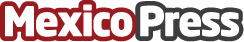 Xtrem y Mario Bautista invitan a su concierto privadoAntes de regresar a clases y empezar un nuevo ciclo creando nuevas reglas, ¿qué tal un Show Privado Xtrem con Mario Bautista? El próximo 19 de julio, el embajador de Xtrem México, Mario Bautista, realizará un Show Privado en el Lunario del Auditorio Nacional de CDMX, como parte de la campaña #MakeNewRulesDatos de contacto:Andrea Topete Xtrem Nota de prensa publicada en: https://www.mexicopress.com.mx/xtrem-y-mario-bautista-invitan-a-su-concierto_1 Categorías: Moda Música Sociedad Entretenimiento Ciudad de México http://www.mexicopress.com.mx